Authorized by: Jaime NadalUNFPA RepresentativeDate: 29.06.23Request for Quotation No. UNFPA/UKR/RFQ/23/23Dear Sir/Madam, We hereby solicit your quotation for the supply of 2800 Essential kits and their LAND shipment to our Dnipro warehouse, Ukraine  as per specifications below:The desired delivery period is up to 1st September 2023. If you are interested in submitting a quotation for these items, kindly fill in the attached Quotation Form and send it by email to the address indicated below:Please submit your quotation in UAH currency. Conversion of money into the UNFPA preferred currency, if the offer is quoted differently from what is required, shall be based only on UN Operational Exchange Rate prevailing at the time of the competition deadline. Your earliest response to this query would be highly appreciated, but not later than 18th July 2023, 17:00 Kyiv time.Note: Current UNFPA supplier policies apply to this solicitation and can be found at: http://www.unfpa.org/suppliers.Best regards,Anastasiia BaibuzenkoProcurement and Logistics AssociateEmail: baibuzenko@unfpa.orgQuotation FormName of Bidder:									Date of Bid:										Request for Quotation No:				UNFPA/UKR/RFQ/23/23Currency of Bid price:					UAHDelivery time (weeks from receipt of order till dispatch):	up to 1st September 2023.Expiration of Validity of Quotation (The quotation shall be valid for a period of at least 3 months after the Closing date.):    3 monthsPrice Schedule:Maximum budget  159600 USD*Packaging requirements:Each kit has to be packed in a backpack or big handbag and marked with UNFPA and UHF logos on it (please, find both logos attached).Logos must be in color, have the same height, and must be fully visible. Method of applying: printing on adhesive paper with subsequent placement on each box.The logos should be glued on the outside edge of the box so that they will be outward when packed in a pallet. Logos must be affixed neatly and parallel to the lower edge of the box.Approving the placement of logos on the box is mandatory for the supplier that will be selected based on the result of this tender. The selected supplier will be requested to prepare 1 box with logos, take a photo and send it to the UNFPA communications specialist by e-mail for approval. Only upon receipt of approval, it will be possible to brand all other boxes.In your offer, please include:Specific technical specifications of products offeredDelivery timeQuality standard of the products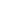 I hereby certify that this company, which I am duly authorized to sign for, accepts the terms and conditions of UNFPA (http://www.unfpa.org/resources/unfpa-general-conditions-contract ) and we will abide by this quotation until it expires. Name and title								Date and Place#ItemSpecificationUnitQ-ty1Female Underwear (panty) - Size small Underwear for Women High Waisted Stretchy Cotton PantiesSet of 3 pcs                          8002Female Underwear (panty) - Size mediumUnderwear for Women High Waisted Stretchy Cotton PantiesSet of 3 pcs                          1000 3Female Underwear (panty) - Size large Underwear for Women High Waisted Stretchy Cotton PantiesSet of 3 pcs                          10004Socks one size (33-38)Cotton socks size 33-38Packs containing 5 pcs                          14005Socks one size (39-42)Cotton socks size 39-42Packs containing 5 pcs                          14006Menstrual padsDisposable. Non woven tissue, cotton touch feel top sheet, thin, individually wrapped. High absorbent with wings; leak proof bottom layer. Each napkin include plastic cover for discreet disposal. Regular Flow - Regular size should have length 180mm to 220mm and width excluding wings shall be 60mm–100mm.Absorbency shall be 15-20ml  .Pack of 15  Set of 2 pcs28007Intimate hygiene wipesWet wipes not less than 15 pieces in the packagePackage 15 pcs                          28008Body wipesWet wipes not less than 80 pieces in the package, size not less than, 20 x 12 cm80 wipes in each set                          2800 9Hand sanitizersAt least 120 mlBottle 120 ml                          2800 10Bath towels Towel 50x90Material 100% cottonWeight / m² 400 g / m².Each                          2800 11Backpack Lightweight city backpack. 1 compartment with a partition, e.g. for a laptop, and a front pocket. Branded with UNFPA logo printed or sewn on.Each                          2800 12Torch / flashlight (self-powered)Small to medium sized handheld torch with LED bulbs of minimum 50 lumens.Each                          2800 13Bath soapWithout dyes and perfume composition, does not dry the skin, does not cause irritation. Designed for children and adults with sensitive skin.Piece 100 g                          2800 14ToothpasteToothpaste not less than 100 grTube                          280015ToothbrushMedium stiffnessPiece                          280016CombHair brushPiece                          2800 17Shampoo Universal for all hair types at least 200 ml 3 in oneEach                          2800 18Hand Cream For hygienic skin care of medical staff at least 60 ml; Simply moisturizing and restorative.Piece                          2800 19DeodorantBall or drain / solid hypoallergenic not less than 50 g (24 hours)Piece                          2800 20Laundry soap bar 72%Natural laundry soap 72%1 bar, 200 g                          2800 21Set of 3 leaflets with GBV-related informationA5 two-fold leaflet (148х210 mm) – a sheet folded directly in half.Coated paper, density 150 g/m2, double-sided printingFinal design will be provided by our comms colleagues. Set of 32800Contact personIryna BohunEmail addressua-procurement@unfpa.org#ItemSpecificationUnitQ-tyDAP Unit priceTotal1Female Underwear (panty) - Size small Underwear for Women High Waisted Stretchy Cotton PantiesSet of 3 pcs                          8002Female Underwear (panty) - Size mediumUnderwear for Women High Waisted Stretchy Cotton PantiesSet of 3 pcs                          1000 3Female Underwear (panty) - Size large Underwear for Women High Waisted Stretchy Cotton PantiesSet of 3 pcs                          10004Socks one size (33-38)Cotton socks size 33-38Packs containing 5 pcs                          14005Socks one size (39-42)Cotton socks size 39-42Packs containing 5 pcs                          14006Menstrual padsDisposable. Non woven tissue, cotton touch feel top sheet, thin, individually wrapped. High absorbent with wings; leak proof bottom layer. Each napkin include plastic cover for discreet disposal. Regular Flow - Regular size should have length 180mm to 220mm and width excluding wings shall be 60mm–100mm.Absorbency shall be 15-20ml  .Pack of 15  Set of 2 pcs28007Intimate hygiene wipesWet wipes not less than 15 pieces in the packagePackage 15 pcs                          28008Body wipesWet wipes not less than 80 pieces in the package, size not less than, 20 x 12 cm80 wipes in each set                          2800 9Hand sanitizersAt least 120 mlBottle 120 ml                          2800 10Bath towels Towel 50x90Material 100% cottonWeight / m² 400 g / m².Each                          2800 11Backpack Lightweight city backpack. 1 compartment with a partition, e.g. for a laptop, and a front pocket. Branded with UNFPA logo printed or sewn on.Each                          2800 12Torch / flashlight (self-powered)Small to medium sized handheld torch with LED bulbs of minimum 50 lumens.Each                          2800 13Bath soapWithout dyes and perfume composition, does not dry the skin, does not cause irritation. Designed for children and adults with sensitive skin.Piece 100 g                          2800 14ToothpasteToothpaste not less than 100 grTube                          280015ToothbrushMedium stiffnessPiece                          280016CombHair brushPiece                          2800 17Shampoo Universal for all hair types at least 200 ml 3 in oneEach                          2800 18Hand Cream For hygienic skin care of medical staff at least 60 ml; Simply moisturizing and restorative.Piece                          2800 19DeodorantBall or drain / solid hypoallergenic not less than 50 g (24 hours)Piece                          2800 20Laundry soap bar 72%Natural laundry soap 72%1 bar, 200 g                          2800 21Set of 3 leaflets with GBV-related informationA5 two-fold leaflet (148х210 mm) – a sheet folded directly in half.Coated paper, density 150 g/m2, double-sided printingFinal design will be provided by our comms colleagues. Set of 32800